E.A. AVENIR-APEIENTREPRISE ADAPTÉE4 rue des Néfliers78112 FourqueuxTél.  : 01.39.73.47.88 – Fax : 01.39.73.50.05ea@avenirapei.org	Avenir Apei – Entreprise Adaptée, vocation et professionnalismeDes matériels professionnels, pour toujours plus d’efficienceCes entreprise et collectivités ont décidé de nous confier la gestion de leurs espaces vertsL’entretien des Espaces Verts  et les solutions d’Avenir Apei – Entreprise AdaptéeNous contacterAnnexes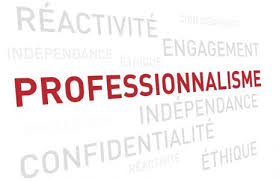 Avenir Apei – Entreprise Adaptée, vocation et professionnalismeRégie par un contrat d’objectifs triennal établi sur décision administrative de la direction Régionale des Entreprises, de la Concurrence, de la Consommation, du travail et de l’Emploi, la mission d’Avenir Apei – Entreprise Adaptée est d’assurer l’insertion professionnelle d’une quarantaine d’ouvriers handicapés.Dans le cadre de notre activité « Parcs et Jardins », encadrée par des professionnels du paysage, nous vous proposons une gamme complété de prestations autour du végétal :Entretien régulier d’espaces verts,Entretien d’espaces verts selon méthode de gestion différenciée,Remise en état de jardins abandonnésRégénération de gazons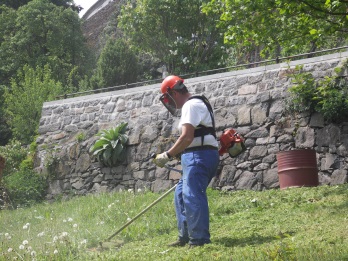 Création de massifs fleuris,Plantations d’arbres et arbustesTaille de haies et arbustes,Arrosage et entretien de plantes d’intérieuresNettoyage haute pression de terrasses, murets…..Désherbages manuelsAussi dans un souci de constante évolution, les membres de nos équipes, suivent des formations adaptées portant sur les différentes techniques de travail, la reconnaissance des végétaux et le respect de la sécurité ; quant à nos encadrants, ils sont eux-mêmes professionnels des espaces et participent à des journées d’information sur les différents thèmes de leur métier.Nous mettons en œuvre des process et des produits limitant l’impact environnemental, s’inscrivant ainsi dans une démarche globale de respect de l’environnement.Le « Mulching » est pratiqué lors de la tonte des pelouses permettant ainsi une fertilisation naturelle, avec un ramassage lors de la dernière tonte.Favoriser le désherbage manuelle, Tous les déchets de taille, tonte sont amenés dans une végèterie pour y être compostés.Notre personnel est sensibilisé et formé à ces pratiques afin d’apporter une véritable expertise dans l’entretien écologique des espaces verts.Des matériels professionnels, pour toujours plus d’efficienceTout notre matériel, ci-dessous détaillé, est agrée par le ministère du travail et répond aux normes de sécurité en vigueur :8 tondeuses autotractées 0.52 m de coupe1 tondeuse autoportée 21 cv, 1.10 m de coupe,1 tondeuse autoportée 30 cv, 1.52 m de coupe, bennage en hauteur2 tondeuses autoportées 14cv,0.90 m de coupe5 débroussailleuses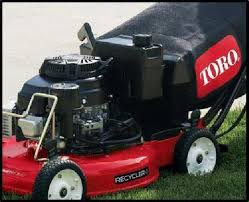 5 tailles haies thermiques4  souffleurs à feuilles1 tronçonneuses1 broyeur de branches autonome1 nettoyeur haute pression 120 bars6 véhicules de transports dont 2 camions benne,2 remorques porte engins,Ces entreprise et collectivités ont décidé de nous confier la gestion de leurs espaces vertsMairie de Marly le roi, FourqueuxEntretien de 4 parcs  8 hectares.Entretien talus SNCFEntretien d’un cimetièreFord Motor Compagny, siege social- Saint Germain- en -LayeEntretien d’un parc de 7 ha selon méthode de gestion différenciéeBIO RAD – Marnes la CoquetteEntretien d’un parc de 11 hectares attenant à la forêt de Saint CloudChâteau de VersaillesTaille des rejets de délierrage de 6000 arbres/an  (Grand parc du domaine de Marly)Crédit Agricole Corporate Investment Bank – La Défense – CourbevoieEntretien des espaces Verts et plantes vertesTHALES  à ElancourtDésherbage du site, Vinci Energies, Colas Rail, Cegelec, Crédit Coopératif ……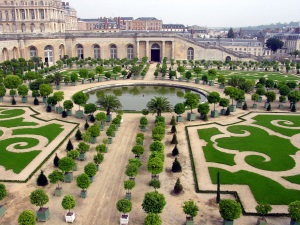 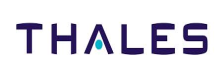 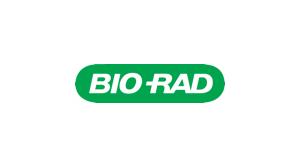 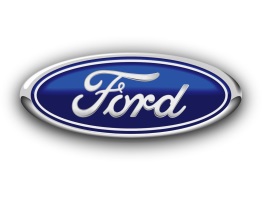 L’entretien des espaces verts :  les solutions  d’Avenir Apei – Entreprise AdaptéeLes tontes :  Selon les conditions météorologiques, elles seront réalisées deux fois par mois durant la période de végétation  (mois Mai, Juin, Juillet, Aout, Septembre, Octobre) et une fois en début et fin de saison (mois d’Avril et Octobre).  L’intervention comprend un nettoyage préalable des surfaces à tondre (enlèvement des cailloux, bouteilles, branches, papiers …) Le ramassage et l’évacuation des déchets. L’ébarbage des bordures de murs et trottoirs est compris dans cette opération, tout comme le ramassage et l’évacuation des déchets de tonte si vous n’optez pas à la solution du « Mulching »  mais également  les détritus.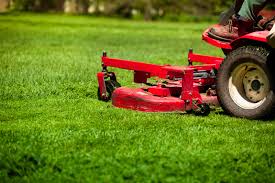 Les tailles d’arbustes Effectuées une fois par an et après la floraison de chaque espèce, elles peuvent être accompagnées d’une taille de propreté en saison creuse, si nécessaire. Le ramassage et  l’évacuation des déchets de taille sont compris dans la prestation.La taille des haies En fonctions de espèces, les haies seront taillées une ou deux fois par an, au taille haie thermique ou à la cisaille. La forme naturelle des végétaux sera respectée. Le ramassage et  l’évacuation des déchets de taille sont compris dans la prestation.La taille des Ifs  en forme de cône:          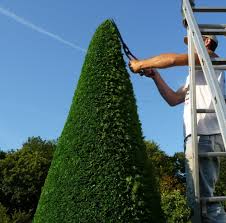 La taille s’effectuera  une fois que la pousse de l’année sera apparue afin de lui redonner sa forme artificielle c’est-à-dire entre le  mois de  juillet et le  mois d’octobre.Nous ferons la taille en Septembre ou Octobre  afin d’éviter les fortes chaleurs sans quoi les coupures occasionnées pourraient provoquer l’assèchement et le blanchiment du feuillage.La taille se fera avec une cisaille de manière à respecter sa forme de cône. Les finitions seront faites à l’aide d’un sécateur afin de nous permettre une coupe beaucoup plus précise et le bruit.La taille du buis en boule :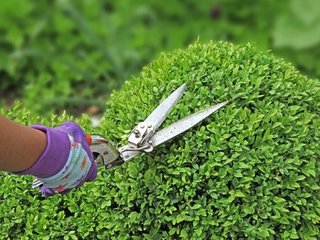 Afin de conserver la forme de départ du buis en boule nous les taillerons une fois par an. Nous utiliserons  une cisaille et un ciseau à buis pour nous permettre de  tailler avec précision les formes arrondies.La taille des houx en boule sur tige :   Comme il ne s’agit pas de haie, mais plutôt de l’entretien  d’une forme en boule, les interventions  se feront   en  juin.Nous les  rabattront  au sécateur pour leur  donner ou maintenir un port élégant.La taille des haies périphériques et des banquettes de buis :Afin de faciliter la taille des bordures de buis nous installerons  un cordeau au niveau de l’ancienne coupe pour les bordures adultes, et un peu au-dessous (3 à 5cm) pour celles qui sont jeunes.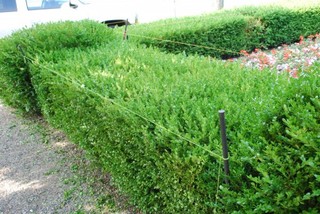 Nous taillerons les extrémités des rameaux qui dépassent du cordeau puis la taille des côtés en premier en prenant garde de couper un peu moins en bas qu’en haut (ainsi afin de permettre une exposition uniforme à la lumière),  ce qui permet à la haie de rester bien compacte et de ne pas se dégarnir, nous terminerons  par le dessus en suivant le cordeau sans toutefois appuyer dessus pour que la coupe soit bien rectiligne. Le désherbage ;Nous proposons 2 types de désherbage :Le désherbage chimique   ou le désherbage biologique (manuel) selon la demande du client.Nous utiliserons l’herbicide Pistol EV à effet curatif et persistant respectant les bordures végétalisées et qui  maintient le sol propre pendant plusieurs mois (5 à 7 mois).Cet  herbicide est à la fois curatif (foliaire) et préventif (anti-germinatif). Il est efficace sur de nombreux adventices rencontrés couramment dans les allées ou sur les trottoirs. Il s'applique sur la végétation présente. Sa bonne persistance permet de limiter le nombre d’interventions herbicides.Il est composé de deux substances actives dont le mode d’action est le suivant :Glyphosate : C’est l’absorption folliare, véhiculé par la sève jusqu’à l’extrémité des racines et des rhizomes. suivant : Il agit par blocage de la biosynthèse des acides aminés aromatiques.Diflufénicanil : C’est l’absorption par les jeunes tissus et contact. Il agit principalement en prélevée des mauvaises herbes en pénétrant par le tigelle et les racines superficielles. Homologation :Désherbage des allées de parcs, jardins publics et trottoirs.Les actions mécaniques Les sarclages, binages et arrachage manuel constituent les méthodes traditionnelles de désherbage. Pratiqués régulièrement leur efficacité est excellente. Cette méthode permet d'empêcher le développement et l'installation de toutes mauvaises herbes.Le nombre de passage étant d’une ou deux  fois par mois afin de maintenir le sol propre après le passage de l’herbicide Pistol EV.Les bêchages Les travaux de binage des plantations comprennent l’arrachage, le ramassage et l’évacuation des déchets.Le ramassage des feuilles En saison hivernale, les zones couvertes de feuilles seront nettoyées à l’aide de souffleurs et de râteaux.Le ramassage et l’enlèvement étant compris dans la prestation.Le débroussaillage Débroussailler, c’est réduire la quantité de combustible végétal (broussailles, buissons, bois morts, hautes herbes et branches basses des arbres). 
Travaux à effectuer : • au ras du sol, détruire la végétation herbacée et arbustive 
• enlever les bois morts 
• élaguer les arbres jusqu’à une hauteur de 2 mètres minimum 
• enlever toute branche surplombant le toit de votre maison 
• aux abords des bâtiments, enlever les arbres, branches ou arbustes situés à moins de 3 mètres d’une ouverture ou d’un élément de charpente apparente 
• laisser une distance de séparation de 2 mètres minimum entre deux îlots de végétation ou deux houppiers voisins. 

Pour cela, nous utilisons :
• une débroussailleuse portative 
• une serpe ou une faucille 
• un sécateur manuel ou électrique 
• une scie à branche 
• une tronçonneuse 
Les déchets sont : 
• évacués au fur et à mesure et amenés à la déchetterie 
• ou bien broyés et compostés 
• ou incinérés, en respectant la réglementation en vigueur pour l’usage du feu.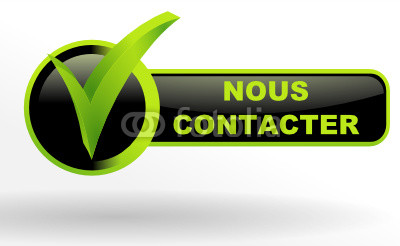 Avenir Apei- Entreprise AdaptéeService Parcs et Jardins04 Rue des Nefliers78112 FOURQUEUXTéléphone :    	 	  01 39 73 00 29Mme FESARD 		  06 07 51 34 89Mr CHATILLON  		  06 07 51 92 55Courriel :			 therese.fesard@avenirapei.orgJev-ea@avenirapei.orgInternet :			 http://www.avenir-apei.com/ImportantNos prestations vous donnent droit à des unités équivalentes emploi de travailleurs handicapés (loi n° 87-517 du 10 juillet 1987). Attestation délivrée en fin d’année civile, sur factures acquittées.AnnexesAttestation d’assurance Responsabilité CivileSituation au Répertoire SIRENEContrat d’objectifs triennalMAUGEStatut